                  SOCIETE D'HISTOIRE DE LA GUADELOUPE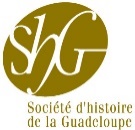 Association fondée le 12 juillet 1963Reconnue d'intérêt général le 16 janvier 2014Archives départementales de la GuadeloupeSecrétariatBisdary -GourbeyreAdresse postale : B. P. 74     97102 BASSE-TERRE   CédexTél : (0590) 81 13 02      Télécopie : (0590)  81 97 15   courriel : shg@wanadoo.frBon de commande de l’ouvrage« LE CODE NOIR  Version Guadeloupe »Présenté et annoté par Jean-François NIORT	L’ouvrage publie la version Guadeloupe de l’Edit de mars 1685 sur la police des Iles de l’Amérique française, enregistrée devant le Conseil souverain de Basse-Terre le 10 décembre 1685, telle que rapportée et annotée par Moreau de Saint-Méry dans son « Code de la Guadeloupe », comparée avec les autres versions de l’Edit ainsi que les travaux préparatoires, de même qu’avec les édits de 1723 sur les Mascareignes et de 1724 sur la Louisiane. Le tout enrichi d’une présentation, de notes, de la transcription des travaux préparatoires (mémoire de 1682 et de 1683), d’une liste des sources et d’une bibliographie choisie.	Membre de la Société d’histoire de la Guadeloupe depuis 2004, Jean-François Niort exerce les fonctions de maître de conférences habilité à diriger les recherches en Histoire du droit et des institutions , en poste depuis plus d’une quinzaine d’années à l’Université des Antilles, Faculté des sciences juridiques et économiques de la Guadeloupe. Responsable du département Histoire du CAGI, Pôle Guadeloupe, du CRPLC (UMR CNRS 8053), fondateur et animateur du GREHDIOM (Groupe de recherche et d’études en histoire du droit et des institutions des outre mers) et de l’AGREHDIOM (Association guadeloupéenne pour la recherche en histoire du droit et des institutions des outre mers, il mène des recherches depuis une dizaine d’années sur l’histoire du droit colonial français, spécialement sur le Code Noir, recherches qui l’on mené de découvertes en découvertes non seulement sur le Code Noir  lui-même mais aussi sur le rétablissement de l’esclavage en Guadeloupe par Bonaparte en 1802 (arrêté consulaire du 27 messidor an X) B O N   D E   C O M M A N D E Je souhaite commander ……. exemplaire(s) de l’ouvrage :« CODE NOIR VERSION GUADELOUPE » présenté et annoté par Jean-François Niort édité par la Société d’histoire de la Guadeloupe.Prix unitaire : 10,00 €    : …….. exemplaire (s) x 10,00 €  =  Mode de paiement par chèque bancaire libellé à l’ordre de la Société d’histoire de la Guadeloupe ou par virement bancaire LCL Basse-Terre, n° 06173  0000070170GMes coordonnées : Nom ……………………………………………. Prénom …………………………………….Adresse : ……………………………………………………………………………………….………………………………………………………………………………………………….Code postal : …………….	Ville : …………………………… Pays : ……………………….Tél : …………………………………….. Courriel : …………………………………………..